Year 3 Stevenson & Brunel ClassesNewsletter: 5th November 2018Dear parent/carer,Thank you for a great start to the year. The children have settled in extremely well and have made an excellent start in Year 3. They have been keen learners and we have thoroughly enjoyed teaching such engaged and passionate pupils.UniformPlease ensure that you have written your child’s name on each piece of their uniform and PE kit. There are over 350 pupils wearing the same items in school so ensuring that your child’s name in each item of clothing will make it much easier to find and identify, if and when items are lost or misplaced.P.E. KitPlease ensure that your child has their full P.E. kit on Monday each week and they leave it in school until Friday. This ensures that they are able to take part in each session, and when very rarely, events in school alter when we have access to the hall, children are never without their kits.HomeworkPlease practise 2, 3, 4, 5, 8 and 10 times tables with your child at home.Please read every evening for just 10-15 minutes with your child. Use the ‘How to Support Your Child to Read’ leaflet to ask questions about the text.Please practise the weekly Words of the Week with your child. They will be written by your child in their diary every Tuesday morning and will be tested the following Monday.TopicThis half term’s topic is Light. The children will be learning lots in Science and across the curriculum, about light including what light and dark is, reflections, shadows, the festival of Light: Diwali and how to set up investigations and make predictions. If your child has anything to share from home, please bring it in to school!Online Safety – PSHE Day SessionEvery half term during the first day back, children focus on an aspect of Digital Literacy and online safety. Today in Year 3, we explored the concept of the internet and that while it is not a “real” physical place, it is made up of real people. We have been learning about how people can connect on the Internet by drawing a map of their online community. To support at home, and start a conversation about your child’s online activity, you could ask: When you go online, do you really go somewhere else? Is the internet a place? What do we need to do to protect ourselves online and keep each other safe?Thank you for your continued support,The Year 3 Team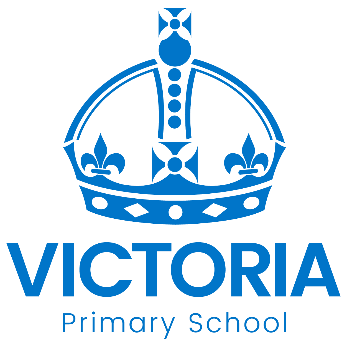 Diary Dates: Autumn 2 2018DateYear GroupTimeEventThursday 8th NovemberYear 6pmWW1 Centenary Football Match EventFriday 9th November AllDayWW1 Centenary ActivitiesMonday 12th November AllWeekNational Anti-bullying WeekTuesday 13th NovemberR – Y5MorningNHS Flu Vaccinations 
Nose Spray not injectionThursday 15th NovemberYear 29.00 – 10.00 amPhonics for Parents workshop & watchFriday 17th NovemberAllDayChildren in Need Charity EventTuesday 20th November All2.00 – 3.30 pmParent and Family Support EventWednesday 21st NovemberAll2.00 – 4.30 pmParent – Teacher MeetingsThursday 22nd NovemberAll3.30 – 6.00 pmParent – Teacher MeetingsTuesday 4th DecemberYear 2AMEnglish Trip to Pantomime 
at Nottingham Playhouse Wednesday 5th DecemberYear 3 - 62.30 – 4.30 pmChoir singing at Christmas Lights 
Switch – on at Bridgeway CentreFriday 7th DecemberR – Y6pmChristingle Experience at 
St George’s ChurchTuesday 11th DecemberNursery & ReceptiontbcChristmas Show for familiesTuesday 18th DecemberYear 1 & 2tbcChristmas Show for familiesWednesday 19th DecemberAll3.15pmSchool Closes for Christmas Holiday